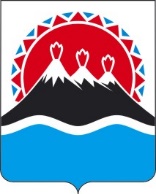 П О С Т А Н О В Л Е Н И ЕПРАВИТЕЛЬСТВАКАМЧАТСКОГО КРАЯПРАВИТЕЛЬСТВО ПОСТАНОВЛЯЕТ:1. Утвердить Положение о системе управления государственными программами Камчатского края (далее – Положение) согласно приложению.2. Установить, что реализация государственных программ Камчатского края начиная с 2024 года осуществляется в соответствии с Положением, утвержденным настоящим постановлением.3. Исполнительным органам Камчатского края, являющимся ответственными исполнителями государственных программ Камчатского края, в течение 2023 года обеспечить разработку государственных программ Камчатского края в соответствии с Положением, утвержденным настоящим постановлением;4. Исполнительным органам Камчатского края обеспечить приведение правовых актов, в том числе об утверждении государственных программ Камчатского края, в соответствие с настоящим постановлением.5. Установить, что в случае указания в государственных контрактах (договорах, контрактах, соглашениях), заключенных в целях реализации мероприятий государственных программ Камчатского края, утвержденных до 1 апреля 2023 года, кодов классификации расходов бюджетов и (или) ссылок на эти государственные программы Камчатского края внесение изменений в указанные государственные контракты (договоры, контракты, соглашения) в целях изменения таких кодов и (или) ссылок не требуется.6. Рекомендовать органам местного самоуправления Камчатского края учитывать нормы Положения при установлении порядка разработки и реализации муниципальных программ.7. Признать утратившими силу акты Правительства Камчатского края по перечню согласно приложению № 2 к настоящему постановлению с 1 января 2024 года.8. Настоящее постановление вступает в силу после дня его официального опубликования и распространяется на правоотношения, возникающие с 1 января 2024 года.Положение о системе управления государственными программами Камчатского края1. Общие положения	1. Настоящее Положение устанавливает правила разработки, реализации, мониторинга и оценки эффективности государственных программ Камчатского края.	2. Государственная программа Камчатского края представляет собой документ стратегического планирования, содержащий комплекс планируемых мероприятий (результатов), взаимоувязанных по задачам, срокам осуществления, исполнителям и ресурсам, и инструментов государственной политики, обеспечивающих достижение приоритетов и целей государственной политики по соответствующим направлениям социально-экономического развития Камчатского края, в том числе направленных на достижение национальных целей развития Российской Федерации, определенных Указом Президента Российской Федерации от 21.07.2020 № 474 «О национальных целях развития Российской Федерации на период до 2030 года» (далее – национальные цели).	3. В настоящем Положении выделяются следующие типы государственных программ Камчатского края:	1) государственная программа Камчатского края, предметом которой является достижение приоритетов и целей государственной политики, в том числе национальных целей, в рамках отдельной отрасли или сферы социально-экономического развития Камчатского края (далее – государственная программа);	2) государственная программа Камчатского края, предметом которой является достижение приоритетов и целей государственной политики межотраслевого и (или) территориального характера, в том числе национальных целей, затрагивающих сферы реализации нескольких государственных программ (далее – комплексная программа).	4. В состав государственных программ (комплексных программ) в соответствии со сферами их реализации подлежат включению направления деятельности исполнительных органов Камчатского края и (или) иных главных распорядителей бюджетных средств и средств бюджетов государственных внебюджетных фондов.	В комплексных программах дополнительно подлежат аналитическому отражению соответствующие сферам (отраслям) их реализации направления деятельности исполнительных органов Камчатского края и (или) иных главных распорядителей бюджетных средств и средств бюджетов государственных внебюджетных фондов, включенные в состав государственных программ, перечень которых утверждается Правительством Камчатского края.	5. Разработка и реализация государственных программ (комплексных программ) осуществляется исходя из следующих принципов:	1) обеспечение достижения национальных целей с учетом влияния мероприятий (результатов) государственных программ (комплексных программ) на достижение соответствующих показателей национальных целей;	2) обеспечение приоритетов социально-экономического развития Камчатского края, установленных в документах стратегического планирования Камчатского края, исходя из положений нормативных правовых актов Российской Федерации и Камчатского края, функций исполнительных органов Камчатского края;	3) включение в состав государственной программы (комплексной программы) всех инструментов и мероприятий в соответствующих отрасли и сфере (включая меры организационного характера, осуществление контрольно-надзорной деятельности, совершенствование нормативного регулирования отрасли, налоговые, таможенные, тарифные, кредитные и иные инструменты);	4) обеспечение консолидации бюджетных ассигнований федерального бюджета, бюджета Камчатского края, бюджетов государственных внебюджетных фондов, направленных на реализацию государственной политики в соответствующих сферах и влияющих на выполнение запланированных в государственных программах (комплексных программах) мероприятий (результатов);	5) координация государственных программ (комплексных программ) с государственными программами (комплексными программами) Российской Федерации, муниципальными программами муниципальных образований Камчатского края, программами развития (иными программами) государственных корпораций, государственных компаний и акционерных обществ с государственным участием, влияющими на достижение показателей и выполнение мероприятий (результатов) государственных программ (комплексных программ);	6) учет показателей оценки эффективности деятельности высшего должностного лица Камчатского края и показателей национальных целей;	7) выделение в структуре государственной программы (комплексной программы) проектов, определяемых, формируемых и реализуемых в соответствии с нормативными правовыми актами, устанавливающими порядок организации проектной деятельности в Камчатском крае, и процессных мероприятий.	8) закрепление ответственного за реализацию каждого структурного элемента государственной программы (комплексной программы);	9) однократность ввода данных при формировании государственных программ (комплексных программ) и их мониторинге.	6. Разработка и реализация государственной программы (комплексной программы) осуществляются исполнительным органом Камчатского края, определенным Правительством Камчатского края в качестве ответственного исполнителя государственной программы (комплексной программы) (далее – ответственный исполнитель), совместно с соисполнителями и участниками государственной программы (комплексной программы).	Соисполнителями государственной программы (комплексной программы) являются исполнительные органы Камчатского края, территориальный фонд обязательного медицинского страхования Камчатского края (по согласованию), являющиеся главными распорядителями средств краевого бюджета и бюджета территориального фонда обязательного медицинского страхования Камчатского края, ответственные за разработку и реализацию структурного элемента государственной программы (комплексной программы).	Участниками государственной программы (комплексной программы) являются исполнительные органы Камчатского края, участвующие в реализации отдельных мероприятий (результатов) структурного элемента государственной программы (комплексной программы) .	7. Формирование, представление, согласование и утверждение паспортов государственных программ (комплексных программ), паспортов ее структурных элементов, запросов на их изменение, планов и отчетов об их реализации, иных документов и информации, разрабатываемых при реализации государственных программ (комплексных программ), осуществляются в подсистеме управления государственными программами государственной интегрированной информационной системы управления общественными финансами «Электронный бюджет» (далее соответственно – подсистема управления государственными программами, система «Электронный бюджет») по мере ввода в опытную эксплуатацию ее компонентов и модулей в форме электронных документов, подписанных усиленной квалифицированной электронной подписью лиц, уполномоченных в установленном порядке действовать от имени ответственного исполнителя (соисполнителя, участника) государственной программы (комплексной программы).	Ответственные исполнители, соисполнители и участники государственных программ (комплексных программ) несут ответственность за достоверность и своевременность предоставления информации при формировании, реализации и мониторинге государственных программ (комплексных программ).	8. Сбор и обработка информации и данных, а также анализ реализации и оценка эффективности реализации государственных программ и их структурных элементов осуществляется в системе «Электронный бюджет» по мере ввода в опытную эксплуатацию ее компонентов и модулей.	9. Государственная программа (комплексная программа), утвержденная Правительством Камчатского края, размещается на официальном сайте ответственного исполнителя в информационно-телекоммуникационной сети «Интернет».2. Требования к структуре и целеполаганию государственныхпрограмм (комплексных программ)	10. Государственная программа (комплексная программа) является системой следующих документов, разрабатываемых и утверждаемых в соответствии с настоящим Положением:	1) стратегические приоритеты и цели государственной политики Камчатского края в сфере реализации государственной программы (комплексной программы), в том числе с указанием связи с национальными целями (далее – стратегические приоритеты);	2) паспорт государственной программы (комплексной программы);	3) паспорта структурных элементов государственной программы (комплексной программы) и приложения к ним;	4) правила предоставления субсидий из краевого бюджета бюджетам муниципальных образований Камчатского края в рамках реализации государственной программы (комплексной программы);	5) перечень объектов капитального строительства, объектов недвижимости (при необходимости);	6) решения об осуществлении капитальных вложений в рамках реализации государственной программы (комплексной программы);	7) реестр документов, разрабатываемых и утверждаемых в целях формирования и реализации государственной программы (комплексной программы);	8) аналитическая информация о показателях, структурных элементах и (или) мероприятиях (результатах) иных государственных программ, относящихся к сфере реализации этой государственной программы (комплексной программы). В обязательном порядке формируется для комплексных программ, для государственных программ – при необходимости;	9) иные документы и материалы в сфере реализации государственной программы (комплексной программы) (при необходимости).	11. Государственная программа (комплексная программа) в качестве структурных элементов содержит региональные проекты, направленные на достижение целей, показателей и решение задач национальных проектов, региональные проекты, ведомственные проекты, в совокупности составляющие проектную часть государственной программы (комплексной программы), а также комплексы процессных мероприятий.	В рамках государственной программы (комплексной программы) могут реализовываться отдельные мероприятия, направленные на проведение аварийно-восстановительных работ и иных мероприятий, связанных с ликвидацией последствий стихийных бедствий и других чрезвычайных ситуаций в текущем финансовом году, в соответствии с решениями Правительства Камчатского края.	12. В рамках проектной части государственной программы (комплексной программы) осуществляется реализация следующих направлений деятельности:	1) осуществление бюджетных инвестиций в форме капитальных вложений в объекты государственной собственности Камчатского края;	2) предоставление субсидий на осуществление капитальных вложений в объекты муниципальной собственности;	3) предоставление субсидий (иных межбюджетных трансфертов) из краевого бюджета местным бюджетам (отвечающих критериям проектной деятельности);	4) предоставление бюджетных инвестиций юридическим лицам;	5) предоставление субсидий юридическим лицам (отвечающих критериям проектной деятельности);	6) выработка предложений по совершенствованию государственной политики и нормативного регулирования в сфере реализации государственной программы (комплексной программы);	7) осуществление стимулирующих налоговых расходов;	8) организация и проведение научно-исследовательских и опытно-конструкторских работ в сфере реализации государственной программы (комплексной программы);	9) создание и развитие информационных систем;	10) иные направления деятельности, отвечающие критериям проектной деятельности.	13. В рамках процессных мероприятий государственной программы (комплексной программы) осуществляется реализация направлений деятельности, предусматривающих:	1) выполнение государственных заданий на оказание государственных услуг;	2) предоставление субвенций из краевого бюджета местным бюджетам;	3) предоставление местным бюджетам дотаций на выравнивание бюджетной обеспеченности;	4) предоставление субсидий (иных межбюджетных трансфертов) из краевого бюджета местным бюджетам (за исключением субсидий, предоставляемых в рамках проектной деятельности);	5) предоставление субсидий юридическим лицам (за исключением субсидий, предоставляемых в рамках проектной деятельности);	6) осуществление текущей деятельности казенных учреждений;	7) предоставление целевых субсидий государственным учреждениям (за исключением субсидий, предоставляемых в рамках проектной деятельности);	8) оказание мер социальной поддержки отдельным категориям граждан (за исключением случаев, когда нормативными правовыми актами установлен ограниченный период действия соответствующих мер), включая осуществление социальных налоговых расходов;	9) обслуживание государственного долга Камчатского края;	10) исполнение международных обязательств (за исключением случаев, когда международными договорами установлен ограниченный период действия соответствующих обязательств);	11) предоставление субсидий в целях финансового обеспечения исполнения государственного социального заказа на оказание государственных услуг в социальной сфере;	12) иные направления деятельности.	14. Региональные проекты, направленные на достижение целей, показателей и решение задач национальных проектов, региональные проекты, ведомственные проекты, комплексы процессных мероприятий и отдельные мероприятия, направленные на ликвидацию последствий чрезвычайных ситуаций, при необходимости группируются по направлениям (подпрограммам) государственной программы (комплексной программы).	Формирование и реализация региональных проектов, направленных на достижение целей, показателей и решение задач национальных проектов, региональных проектов, ведомственных проектов, а также формирование отчетности об их реализации осуществляются в соответствии с положением о проектной деятельности.	Формирование и реализация комплексов процессных мероприятий осуществляются в соответствии с методическими рекомендациями по разработке и реализации государственных программ субъектов Российской Федерации и муниципальных программ (далее – Методические рекомендации).	Паспорт комплекса процессных мероприятий содержит задачи, для решения которых предусматриваются мероприятия (результаты), которые представляют собой действие (совокупность действий), направленное на достижение показателей государственных программ (комплексных программ), имеющие количественно измеримый итог, характеризующий число создаваемых (приобретаемых) материальных и нематериальных объектов, объем оказываемых услуг или выполняемых работ.	Требования к мероприятиям (результатам) региональных проектов, направленных на достижение целей, показателей и решение задач национальных проектов, региональных проектов, ведомственных проектов определяются в соответствии с положением о проектной деятельности.	Мероприятие (результат) структурного элемента государственной программы (комплексной программы) должно формироваться исходя из принципов конкретности, точности, достоверности, измеримости (счетности), возможности мониторинга, в том числе ежемесячного мониторинга (при необходимости), и выполнения задач структурного элемента государственной программы (комплексной программы).	Позиция паспорта структурного элемента государственной программы (комплексной программы), касающаяся мероприятия (результата), в том числе содержит наименование, срок реализации, ответственного за его реализацию, объем финансового обеспечения по годам реализации, базовое значение на момент начала реализации государственной программы и плановые значения по годам реализации до завершения их реализации.	Мероприятие (результат) структурного элемента государственной программы (комплексной программы) должно иметь контрольные точки, отражающие ход его реализации и факт завершения значимых действий по исполнению (достижению) этого мероприятия (результата) и (или) по созданию объекта.	Под объектом в настоящем Положении понимается конечный материальный или нематериальный продукт или услуга, планируемые к приобретению и (или) получению в рамках исполнения (достижения) мероприятия (результата) государственной программы (комплексной программы) и ее структурного элемента.	Контрольной точкой является документально подтверждаемое событие, отражающее факт завершения значимых действий по исполнению (достижению) мероприятия (результата) структурного элемента государственной программы (комплексной программы) и (или) созданию объекта.	15. Государственные программы (комплексные программы) разрабатываются для достижения национальных целей, реализации приоритетов и целей социально-экономического развития Камчатского края, определенных в документах стратегического планирования, а также исполнения положений федеральных законов, законов Камчатского края, решений Президента Российской Федерации, Правительства Российской Федерации, решений губернатора Камчатского края и Правительства Камчатского края.	Министерство экономического развития Камчатского края вправе проводить оценку влияния мероприятий (результатов) структурных элементов государственных программ (комплексных программ) на достижение показателей национальных целей и достаточности мероприятий (результатов) для достижения указанных показателей в соответствии с Методическими рекомендациями.	16. Цели государственной программы (комплексной программы), задачи ее структурных элементов должны соответствовать критериям конкретности, измеримости, достижимости, актуальности и ограниченности во времени.	Цель государственной программы (комплексной программы), задача ее структурного элемента, как правило, формулируются с указанием целевого значения показателя, отражающего конечный социально-экономический эффект от реализации государственной программы (комплексной программы), ее структурного элемента на момент окончания реализации этой государственной программы (комплексной программы), ее структурного элемента.	Для каждой цели государственной программы (комплексной программы) формируются показатели, отражающие конечные общественно значимые социально-экономические эффекты от реализации государственной программы (комплексной программы). 	Допускается включение в государственную программу (комплексную программу) комплекса процессных мероприятий, для которых показатели не устанавливаются.	17. В число показателей государственных программ (комплексных программ) включаются:	1) показатели, характеризующие достижение национальных целей;	2) показатели приоритетов социально-экономического развития Камчатского края, определяемые в документах стратегического планирования;	3) показатели уровня удовлетворенности граждан Российской Федерации качеством предоставляемых государственных и муниципальных услуг в соответствующей сфере социально-экономического развития Камчатского края (при необходимости);	4) показатели оценки эффективности деятельности высшего должностного лица Камчатского края и деятельности исполнительных органов Камчатского края.	18. В число показателей структурных элементов государственных программ (комплексных программ) включаются:	1) показатели, доведенные соглашениями о реализации на территории Камчатского края государственных программ (комплексных программ) Камчатского края, направленных на достижение целей и показателей государственных программ Российской Федерации;	2) иные показатели, необходимые для включения в состав показателей государственной программы (комплексной программы).	19. Показатели государственной программы (комплексной программы) должны удовлетворять одному из следующих условий:	1) целевые значения показателей определяются на основе данных федерального статистического наблюдения; 	2) целевые значения показателей рассчитываются по методикам, утвержденным ответственными исполнителями, соисполнителями, участниками государственных программ (комплексных программ), согласованным с Министерством экономического развития Камчатского края.	20. Показатели региональных проектов, направленных на достижение целей, показателей и решение задач национальных проектов, региональных и ведомственных проектов должны соответствовать требованиям, установленным положением об организации проектной деятельности.	21. Показатели государственной программы (комплексной программы) и ее структурных элементов должны отвечать критериям точности, однозначности, измеримости (счетности), сопоставимости, достоверности, своевременности, регулярности (возможности проведения ежемесячной оценки их достижения по предусмотренным методикам расчета показателей) и отвечать иным требованиям, определенным Методическими рекомендациями.	22. Комплексы процессных мероприятий включают мероприятия (результаты), отражающие непосредственный итог действий, совершаемых для решения задач соответствующего структурного элемента. Плановые значения для мероприятий (результатов) комплексов процессных мероприятий устанавливаются по годам реализации этих комплексов процессных мероприятий с помесячной детализацией на текущий финансовый год (в случаях, определенных Методическими рекомендациями).	23. Параметры финансового обеспечения реализации структурных элементов государственной программы (комплексной программы) планируются в разрезе мероприятий (результатов).3. Требования к содержанию государственных программ(комплексных программ)	24. Стратегические приоритеты государственной программы (комплексной программы) включают в себя:	1) оценку текущего состояния соответствующей сферы социально-экономического развития Камчатского края (тенденции, факторы и проблемные вопросы, определяющие направления развития);	2) описание приоритетов и целей государственной политики в сфере реализации государственной программы (комплексной программы);	3) задачи государственного управления, способы их эффективного решения в соответствующей отрасли экономики и сфере государственного управления;	4) задачи, определенные в соответствии с национальными целями.	25. Паспорт государственной программы (комплексной программы) содержит:	1) основные положения о государственной программе (комплексной программе), с указанием целей, сроков реализации, куратора государственной программы (комплексной программы) (далее – куратор), ответственного исполнителя, перечня направлений (подпрограмм), а также влияния реализации государственной программы (комплексной программы) на достижение национальных целей (показателей национальных целей);	2) показатели государственной программы (комплексной программы) по годам реализации этой государственной программы (комплексной программы) (в случаях, определенных Методическими рекомендациями, – помесячно для текущего финансового года), сгруппированные по ее целям, с указанием связи с показателями национальных целей;	3) перечень структурных элементов государственной программы (комплексной программы) с указанием задач и кратким описанием ожидаемых эффектов от реализации этих задач, сроков реализации, ответственных за реализацию соответствующего структурного элемента, а также связи структурных элементов с показателями государственной программы (комплексной программы);	4) параметры финансового обеспечения за счет всех источников финансирования по годам реализации в целом по государственной программе (комплексной программе) и в разрезе ее структурных элементов с указанием общего объема налоговых расходов, предусмотренных в рамках этой государственной программы (комплексной программы);	5) Показатели государственной программы (комплексной программы) в разрезе муниципальных образований Камчатского края (в случаях, установленных соглашениями о предоставлении субсидий и (или) иных межбюджетных трансфертов бюджетам муниципальных образований).	26. Паспорта государственных программ (комплексных программ), изменения, которые вносятся в указанные паспорта (за исключением изменений, которые утверждаются в порядке, установленном разделом 5 настоящего Положения), рассматриваются и утверждаются на заседании Правительства Камчатского края одновременно с рассмотрением и одобрением проекта закона о краевом бюджете на очередной финансовый год и плановый период.	27. Постановлением Правительства Камчатского края об утверждении государственной программы (комплексной программы) утверждаются:	1) стратегические приоритеты государственной программы (комплексной программы);	2) Порядки предоставления субсидий из краевого бюджета бюджетам муниципальных образований Камчатского края в рамках государственной программы (комплексной программы) (в случае если государственной программой (комплексной программой) предусмотрено предоставление таких субсидий);	3) предельные объемы средств краевого бюджета, предусмотренных на исполнение государственных контрактов, предметом которых является выполнение работ (оказание услуг), длительность производственного цикла выполнения (оказания) которых превышает срок действия утвержденных лимитов бюджетных обязательств, в рамках государственной программы (комплексной программы) (при необходимости);	4) иные документы и материалы, необходимые для обеспечения реализации государственной программы (комплексной программы).	28. Паспорта региональных проектов, направленных на достижение целей, показателей и решение задач национальных проектов, паспорта региональных и ведомственных проектов, а также планы мероприятий по их реализации формируются в соответствии с положением об организации проектной деятельности и Методическими рекомендациями, подготовленными в соответствии с положением о проектной деятельности.	Комплексы процессных мероприятий и планы их реализации формируются в соответствии с Методическими рекомендациями.4. Порядок  разработки государственной программы(комплексной программы)  и внесение в нее изменений	29. Разработка государственных программ (комплексных программ) осуществляется на основании перечня государственных программ Камчатского края, утверждаемого распоряжением Правительства Камчатского края (далее – перечень государственных программ).	Проект перечня государственных программ формируется Министерством экономического развития Камчатского края исходя из приоритетов и целей социально-экономического развития Камчатского края, в том числе национальных целей, определенных Президентом Российской Федерации, на основании положений нормативных правовых актов Российской Федерации, нормативных правовых актов Камчатского края, а также во исполнение решений Губернатора Камчатского края и (или) Правительства Камчатского края.	Внесение изменений в перечень государственных программ в части дополнения новыми государственными программами (комплексными программами) производится по решению Правительства Камчатского края до 15 июля текущего года.	Внесение изменений в перечень государственных программ, за исключением изменений, предусмотренных абзацем третьим настоящего пункта, производится по решению Правительства Камчатского края на основании предложений ответственных исполнителей государственных программ (комплексных программ), согласованных с Министерством экономического развития Камчатского края и Министерством финансов Камчатского края, подготовленных в соответствии с положениями нормативных правовых актов Россйиской Федерации, нормативных правовых актов Камчатского края, предусматривающих реализацию государственных программ (комплексных программ).	30. В перечне государственных программ указываются наименование каждой государственной программы (комплексной программы), период ее реализации, ответственный исполнитель.	31. Период реализации государственной программы (комплексной программы) определяется Правительством Камчатского края на основании предложений ответственного исполнителя с учетом приоритетов и целей социально-экономического развития Камчатского края.	32. Ответственный исполнитель государственной программы (комплексной программы) совместно с соисполнителями и участниками осуществляет подготовку предложений по стратегическим приоритетам, целям,   показателям и структуре государственной программы (комплексной программы) и направляет их в Министерство экономического развития Камчатского края, Министерство финансов Камчатского края, Управление по национальным проектам и стратегической деятельности Администрации Губернатора Камчатского края и куратору на рассмотрение и одобрение.	Одобренные предложения по стратегическим приоритетам, целям, показателям и структуре государственной программы (комплексной программы) являются основанием для формирования проекта государственной программы (комплексной программы).	33. Проект паспорта государственной программы (комплексной программы), проекты паспортов ее структурных элементов подлежат согласованию ответственным исполнителем с соисполнителями и участниками.	Проект паспорта комплексной программы в части аналитической информации формируется на основании предложений ответственных исполнителей государственных программ, мероприятия которых влияют на результаты реализации комплексной программы.	Ответственные исполнители государственных программ (комплексных программ) несут персональную ответственность за полноту и достоверность указанной информации.	34. Соисполнители и участники государственной программы (комплексной программы) рассматривают и согласовывают проект паспорта государственной программы (комплексной программы), проекты паспортов ее структурных элементов в течение 3 рабочих дней со дня поступления на согласование с использованием подсистемы управления государственными программами (со дня ввода в опытную эксплуатацию).	35. Согласованный соисполнителями и участниками государственной программы (комплексной программы) проект паспорта государственной программы (комплексной программы), проекты паспортов ее структурных элементов направляются ответственным исполнителем одновременно на согласование в Министерство экономического развития Камчатского края, Министерство финансов Камчатского края, Управление по национальным проектам и стратегической деятельности Администрации Губернатора Камчатского края в электронном виде с использованием подсистемы управления государственными программами (со дня ввода в опытную эксплуатацию). 	36. Проект паспорта государственной программы (комплексной программы), проекты паспортов ее структурных элементов, согласованные с соисполнителями и участниками государственной программы (комплексной программы), Министерством экономического развития Камчатского края, Министерством финансов Камчатского края, Управлением по национальным проектам и стратегической деятельности Администрации Губернатора Камчатского края направляются ответственным исполнителем куратору в электронном виде с использованием подсистемы управления государственными программами (со дня ввода в опытную эксплуатацию) на рассмотрение и утверждение. 	37. Порядок создания и согласования проекта постановления Правительства Камчатского края об утверждении государственной программы (комплексной программы) в соответствии с пунктом 27 настоящего Положения, осуществляются в форме электронного документа с использованием ГИС ЕСЭД в соответствии с Порядком подготовки проектов правовых актов губернатора Камчатского края, Правительства Камчатского края и иных исполнительных органов Камчатского края, утвержденным постановлением губернатора Камчатского края от 13.04.2022 № 42.	38. Подготовка изменений в государственную программу (комплексную программу) и ее структурные элементы может быть инициирована куратором, ответственным исполнителем, а также соисполнителями и участниками государственной программы (комплексной программы), в том числе во исполнение поручений Президента Российской Федерации, Правительства Российской Федерации, Губернатора Камчатского края, Правительства Камчатского края и по результатам мониторинга реализации государственных программ (комплексных программ).	39. Внесение изменений в паспорт государственной программы (комплексной программы), паспорта ее структурных элементов за исключением региональных проектов, направленных на достижение целей, показателей и решение задач национальных проектов, осуществляется путем утверждения в электронном виде с использованием подсистемы управления государственными программами (со дня ввода в опытную эксплуатацию) запроса на изменение, формируемого в соответствии с Методическими рекомендациями.	Рассмотрение запроса осуществляется заинтересованными исполнительными органами Камчатского края в течение 5 рабочих дней со дня их поступления в систему «Электронный бюджет».	Изменение параметров паспорта государственной программы (комплексной программы), являющихся параметрами паспорта регионального проекта, направленного на достижение целей, показателей и решение задач национального проекта, осуществляется автоматически в системе «Электронный бюджет» после утверждения соответствующих изменений в паспорт федерального проекта, входящего в состав национального проекта, в порядке, установленном положением о проектной деятельности.	40. Внесение изменений в государственную программу (комплексную программу) утверждается:	1) Правительством Камчатского края – в соответствии с пунктом 27 настоящего Положения с использованием ГИС ЕСЭД в соответствии с Порядком подготовки проектов правовых актов губернатора Камчатского края, Правительства Камчатского края и иных исполнительных органов Камчатского края, утвержденным постановлением губернатора Камчатского края от 13.04.2022 № 42;	2) куратором государственной программы (комплексной программы) – в случае, внесения изменений в паспорт государственной программы (комплексной программы), паспорта ее структурных элементов, за исключением региональных проектов, направленных на достижение целей, показателей и решение задач национальных проектов, в электронном виде с использованием подсистемы управления государственными программами (со дня ввода в опытную эксплуатацию). 	41. Подготовка изменений, которые вносятся в государственную программу (комплексную программу), осуществляется в обязательном порядке:	при формировании проекта закона о краевом бюджете на очередной финансовый год и плановый период – одновременно с формированием субъектами бюджетного планирования, главными распорядителями бюджетных средств предложений по распределению по кодам классификации расходов бюджетов предельных базовых бюджетных ассигнований и предложений по дополнительным бюджетным ассигнованиям краевого бюджета на реализацию соответствующих государственных программ (комплексных программ);	при формировании проекта закона о внесении изменений в закон о краевом бюджете на текущий финансовый год и плановый период – одновременно с формированием субъектами бюджетного планирования, главными распорядителями бюджетных средств предложений по перераспределению бюджетных ассигнований, предусмотренных на текущий финансовый год на реализацию соответствующих государственных программ (комплексных программ).	Предложения по внесению изменений в государственные программы (комплексные программы) учитываются при подготовке законопроекта о внесении изменений в закон о краевом бюджете на очередной финансовый год и плановый период.5. Система управления государственной программой(комплексной программой)	42. В целях обеспечения управления реализацией государственной программы (комплексной программы) определяется куратор государственной программы (комплексной программы).	Кураторы определяются из числа заместителей Председателя Правительства Камчатского края, координирующих деятельность исполнительных органов Камчатского края – ответственных исполнителей государственных программ (комплексных программ).	По государственным программам, ответственными исполнителями по которым являются исполнительные органы Камчатского края в соответствии с пунктом 17 части 2 распоряжения Губернатора Камчатского края от 14.03.2022 № 156-Р, куратором является Председатель Правительства Камчатского края. 	43. Куратор:	1) координирует разработку и реализацию государственной программы (комплексной программы);	2) одобряет стратегические приоритеты, цели, показатели и структуру государственной программы (комплексной программы);	3) осуществляет контроль реализации государственной программы (комплексной программы), в том числе рассматривает результаты мониторинга и оценки эффективности реализации государственной программы (комплексной программы);	4) принимает решение о внесении изменений в государственную программу (комплексную программу) в соответствии с настоящим Положением;	5) выполняет иные полномочия в соответствии с настоящим Положением.	44. Ответственный исполнитель государственной программы (комплексной программы):	1) организует разработку и реализацию государственной программы (комплексной программы), обеспечивает внесение в нее изменений;	2) координирует деятельность соисполнителей и участников:	а) в рамках подготовки проекта государственной программы (комплексной программы);	б) по заполнению форм и представлению данных для проведения мониторинга реализации государственной программы (комплексной программы);	в) по подготовке информации необходимой для проведения мониторинга реализации и оценки эффективности государственной программы (комплексной программы) и подготовки годового отчета.	3) осуществляет подготовку отчетов для проведения мониторинга реализации государственной программы (комплексной программы);	4) подготавливает годовой отчет и представляет его в Министерство экономического развития Камчатского края;	5) выполняет иные функции, предусмотренные настоящим Положением.	45. Ответственный исполнитель комплексной программы запрашивает у ответственных исполнителей государственных программ, мероприятия (результаты) которых подлежат аналитическому отражению в комплексной программе, информацию, необходимую для проведения оценки эффективности комплексной программы и подготовки годового отчета.	46. Соисполнители государственной программы (комплексной программы):	1) обеспечивают согласование проекта государственной программы (комплексной программы) с участниками государственной программы (комплексной программы) в части структурных элементов, в реализации которых предполагается их участие;	2) обеспечивают совместно с участниками государственной программы (комплексной программы) реализацию включенных в государственную программу (комплексную программу) региональных проектов, ведомственных проектов и комплекса процессных мероприятий;	3) запрашивают у участников государственной программы (комплексной программы) информацию, необходимую для подготовки ответов на запросы ответственного исполнителя, а также информацию, необходимую для проведения мониторинга реализации и оценки эффективности государственной программы (комплексной программы) и подготовки годового отчета;	4) представляют ответственному исполнителю необходимую информацию для подготовки ответов на запросы Министерства экономического развития Камчатского края;	5) представляют ответственному исполнителю информацию, необходимую для проведения оценки эффективности государственной программы (комплексной программы) и подготовки годового отчета;	6) выполняют иные функции, предусмотренные настоящим Положением.	47. Участники государственной программы (комплексной программы):	1) обеспечивают реализацию отдельных мероприятий региональных проектов, ведомственных проектов и комплекса процессных мероприятий, в реализации которых предполагается их участие;	2) представляют ответственному исполнителю и соисполнителю информацию, необходимую для осуществления мониторинга реализации государственной программы (комплексной программы), оценки ее эффективности;	3) выполняют иные функции, предусмотренные настоящим Положением.	48. Ответственный исполнитель, соисполнители и участники государственной программы (комплексной программы) представляют по запросу Министерства экономического развития Камчатского края дополнительную (уточненную) информацию о ходе реализации государственной программы (комплексной программы) в соответствии с Методическими рекомендациями.	Ответственный исполнитель, соисполнители и участники государственной программы представляют ответственным исполнителям комплексных программ сведения для формирования аналитической информации в соответствующих комплексных программах, а также иную информацию по запросам ответственных исполнителей комплексных программ.	49. Куратор несет ответственность за реализацию государственной программы (комплексной программы).	Ответственный исполнитель, соисполнители и участники государственной программы (комплексной программы) несут ответственность за реализацию соответствующих структурных элементов государственной программы (комплексной программы), выполнение их мероприятий (результатов), достижение соответствующих показателей государственной программы (комплексной программы) и ее структурных элементов.	50. Куратор урегулирует разногласия между ответственным исполнителем, соисполнителями, участниками государственной программы (комплексной программы) по параметрам государственной программы (комплексной программы).	51. Контрольно-счетная палата Камчатского края осуществляет бюджетные полномочия по экспертизе государственных программ (комплексных программ) в соответствии с законодательством Российской Федерации и Камчатского края.6. Финансовое обеспечение реализации государственныхпрограмм (комплексных программ)	52. Параметры финансового обеспечения государственных программ (комплексных программ) на период их действия планируются исходя из необходимости достижения национальных целей и приоритетов социально-экономического развития Камчатского края.	53. Финансовое обеспечение реализации государственных программ (комплексных программ) в части расходных обязательств Камчатского края осуществляется за счет бюджетных ассигнований краевого бюджета (с учетом межбюджетных трансфертов из федерального бюджета) и бюджетов государственных внебюджетных фондов. Распределение бюджетных ассигнований на реализацию государственных программ (комплексных программ) утверждается законом Камчатского края о краевом бюджете на очередной финансовый год и плановый период, бюджете территориального фонда обязательного медицинского страхования Камчатского края на очередной финансовый год и плановый период.	54. Планирование бюджетных ассигнований на реализацию государственных программ (комплексных программ) в очередном финансовом году и плановом периоде осуществляется в соответствии с нормативными правовыми актами, регулирующими порядок составления проекта краевого бюджета и проекта бюджета территориального фонда обязательного медицинского страхования Камчатского края на очередной финансовый год и плановый период, а также с учетом результатов реализации государственных программ (комплексных программ) за предыдущий год.	55. Показатели финансового обеспечения реализации государственных программ (комплексных программ) за счет средств краевого бюджета и бюджета территориального фонда обязательного медицинского страхования Камчатского края за пределами планового периода определяются исходя из предельного объема расходов на реализацию государственных программ (комплексных программ) в соответствии с бюджетным прогнозом Камчатского края на долгосрочный период.7. Контроль за реализацией государственных программ(комплексных программ)	56. Контроль за реализацией (мониторинг реализации) государственных программ (комплексных программ) (далее – мониторинг) представляет собой комплекс мероприятий по измерению их фактических параметров, расчету отклонения фактических параметров от плановых, анализу их причин, а также по прогнозированию хода реализации государственных программ (комплексных программ), выявлению и минимизации рисков недостижения плановых параметров.	Целью мониторинга является получение на постоянной основе информации о ходе реализации государственных программ (комплексных программ) для принятия управленческих решений по определению, согласованию и реализации возможных корректирующих воздействий.	57. В ходе мониторинга ответственным исполнителем формируются ежемесячные, ежеквартальные и годовые отчеты в соответствии с положением о проектной деятельности и методическими указаниями, разрабатываемыми и утверждаемыми Министерством экономического развития Камчатского края (далее – Методические указания).	Подготовка отчета о ходе реализации государственной программы (комплексной программы) осуществляется ее ответственным исполнителем на основе отчетов о ходе реализации региональных проектов, направленных на достижение целей, показателей и решение задач национальных проектов, региональных и ведомственных проектов, входящих в состав государственной программы (комплексной программы), а также информации о ходе реализации комплексов процессных мероприятий.	Подготовка отчета о ходе реализации комплексной программы осуществляется с учетом отчетов о ходе реализации государственных программ в части мероприятий (результатов), относящихся к сфере реализации комплексных программ, подготовленных ответственными исполнителями государственных программ.	58. Ответственный исполнитель государственной программы (комплексной программы) ежемесячно (за исключением последнего месяца отчетного квартала) и ежеквартально (за исключением 4 квартала отчетного года), до 15-го (18-го – для комплексных программ) числа месяца, следующего за отчетным периодом, на основании отчетов о ходе реализации региональных проектов, направленных на достижение целей, показателей и решение задач национальных проектов, региональных и ведомственных проектов и комплексов процессных мероприятий за соответствующий период формирует отчет по результатам мониторинга в соответствии с Методическими указаниями.	59. Годовой отчет формируется ответственным исполнителем и представляется до 1 марта (5 марта – для комплексных программ) года, следующего за отчетным годом, в Министерство экономического развития Камчатского края.	60. В годовом отчете содержатся:	1) информация о достижении целей государственной программы (комплексной программы) за отчетный период, а также прогноз достижения целей государственной программы (комплексной программы) на предстоящий год и по итогам ее реализации в целом;	2) перечень контрольных точек, пройденных и не пройденных (с указанием причин) в установленные сроки;	3) информация о достижении фактических значений показателей государственной программы (комплексной программы) и фактических значений показателей и результатов региональных и ведомственных проектов, комплекса процессных мероприятий за отчетный период;	4) информация о структурных элементах, реализация которых осуществляется с нарушением установленных параметров и сроков;	5) анализ факторов, повлиявших на ход реализации государственной программы (комплексной программы);	6) данные об использовании бюджетных ассигнований и иных средств на реализацию государственной программы (комплексной программы);	7) предложения о корректировке, досрочном прекращении структурных элементов или государственной программы (комплексной программы) в целом;	8) сведения об изменениях, внесенных в отчетном периоде в государственную программу (комплексную программу).	61. Годовой отчет подлежит размещению на официальном сайте ответственного исполнителя в информационно-телекоммуникационной сети «Интернет».	62. Ежеквартальный доклад о ходе реализации государственных программ (комплексных программ) (за исключением 4 квартала отчетного года), подготовленный Министерством экономического развития Камчатского края, рассматривается на заседании Правительства Камчатского края.	63. Министерство экономического развития Камчатского края ежегодно, до 10 апреля года, следующего за отчетным, разрабатывает и представляет в Правительство Камчатского края и в Министерство финансов Камчатского края сводный годовой доклад о ходе реализации и оценке эффективности государственных программ, который содержит:	1) сведения об основных итогах реализации государственных программ (комплексных программ) за отчетный период;	2) сведения о плановых и фактических значениях целевых показателей государственных программ (комплексных программ) в отчетном году;	3) сведения о выполнении расходных обязательств Камчатского края, связанных с реализацией государственных программ (комплексных программ);	4) оценку деятельности ответственных исполнителей в части, касающейся реализации государственных программ (комплексных программ);	5) оценку эффективности реализации государственных программ (комплексных программ);	6) при необходимости – предложения об изменении форм и методов управления реализацией государственной программы (комплексной программы), о сокращении (увеличении) финансирования и (или) досрочном прекращении структурных элементов или государственной программы (комплексной программы) в целом.	64. Сводный годовой доклад о ходе реализации и оценке эффективности государственных программ (комплексных программ) рассматривается на заседании Правительства Камчатского края.	65. По результатам оценки эффективности государственной программы (комплексной программы) Правительство Камчатского края может принять решение о сокращении на очередной финансовый год и плановый период бюджетных ассигнований на реализацию государственной программы (комплексной программы) или о досрочном прекращении реализации государственной программы (комплексной программы) в целом или ее структурных элементов начиная с очередного финансового года.	66. Сводный годовой доклад о ходе реализации и оценке эффективности государственных программ (комплексных программ), утвержденный Правительством Камчатского края, подлежит размещению в информационно-телекоммуникационной сети «Интернет».8. Отчетность о ходе реализации и оценкеэффективности государственных программ за 2023 год   	67. Годовые отчеты о ходе реализации и оценке эффективности государственных программ за 2023 год подготавливаются ответственными исполнителями совместно с соисполнителями, участниками государственных программ до 1 марта 2024 года и направляется в Министерство экономического развития Камчатского края.	Подготовка годового отчета за 2023 год проводится в соответствии с методическими указаниями, утвержденными приказом Министерства экономического развития Камчатского края от 13/02/2023 № 6-н.	68. Годовой отчет за 2023 год содержит:	1) конкретные результаты, достигнутые за отчетный период;	2) перечень выполненных мероприятий, а также перечень не выполненных в установленные сроки мероприятий с указанием причин;	3) анализ факторов, повлиявших на ход реализации государственной программы;	4) данные об использовании бюджетных ассигнований и иных средств на выполнение мероприятий;	5) информацию о внесенных изменениях в государственную программу;	6) оценку эффективности государственной программы;	7) сведения о достижении целевых показателей (индикаторов) государственной программы;	8) перечень наступивших контрольных событий, а также перечень не наступивших в установленные сроки контрольных событий с указанием причин;	9) иную информацию в соответствии с методическими указаниями.	69. Министерство экономического развития Камчатского края до 10 апреля 2024 года разрабатывает и представляет в Правительство Камчатского края сводный годовой доклад о ходе реализации и оценке эффективности государственных программ за 2023 год, который содержит:	1) сведения об основных результатах реализации государственных программ за отчетный период;	2) сведения о степени соответствия установленных и достигнутых целевых показателей (индикаторов) государственных программ за отчетный год;	3) сведения о выполнении расходных обязательств Камчатского края, связанных с реализацией государственных программ;	4) оценку деятельности ответственных исполнителей в части, касающейся реализации государственных программ;	5) при необходимости – предложения об изменении форм и методов управления реализацией государственной программы, о сокращении (увеличении) финансирования и (или) досрочном прекращении отдельных мероприятий или государственной программы в целом.	70. Годовой отчет и сводный годовой доклад о ходе реализации и оценке эффективности государственных программ за 2023 год подлежат размещению в информационно-телекоммуникационной сети «Интернет».Переченьутративших силу актов Правительства Камчатского края с 1 января 2024 года	1. Постановление Правительства Камчатского края от 24.04.2009 № 193-П «Об утверждении положения о разработке, утверждении и реализации краевых ведомственных целевых программ».	2. Часть 2 постановления Правительства Камчатского края от 29.06.2009 № 262-П «О внесении изменений в отдельные постановления Правительства Камчатского края».	3. Постановление Правительства Камчатского края от 06.02.2013 № 42-П «О внесении изменения в приложение к постановлению Правительства Камчатского края от 24.04.2009 № 193-П «Об утверждении положения о разработке, утверждении и реализации краевых ведомственных целевых программ».	4. Постановление Правительства Камчатского края от 07.06.2013 № 235-П «Об утверждении порядка принятия решений о разработке государственных программ Камчатского края, их формирования и реализации».	5. Постановление Правительства Камчатского края от 25.03.2014 № 147-П «О внесении изменения в приложение к постановлению Правительства Камчатского края от 07.06.2013 № 235-П «Об утверждении порядка принятия решений о разработке государственных программ Камчатского края, их формирования и реализации».	6. Постановление Правительства Камчатского края от 20.08.2015 № 302-П «О внесении изменений в приложение к постановлению Правительства Камчатского края от 07.06.2013 № 235-П «Об утверждении порядка принятия решений о разработке государственных программ Камчатского края, их формирования и реализации».	7. Постановление Правительства Камчатского края от 09.09.2016 № 355-П «О внесении изменений в постановление Правительства Камчатского края от 07.06.2013 № 235-П «Об утверждении порядка принятия решений о разработке государственных программ Камчатского края, их формирования и реализации».	8. Постановление Правительства Камчатского края от 18.09.2018 № 382-П «О внесении изменений в приложение к постановлению Правительства Камчатского края от 07.06.2013 № 235-П «Об утверждении порядка принятия решений о разработке государственных программ Камчатского края, их формирования и реализации».	9. Постановление Правительства Камчатского края от 19.03.2021 № 98-П «О внесении изменений в приложение к постановлению Правительства Камчатского края от 07.06.2013 № 235-П «Об утверждении порядка принятия решений о разработке государственных программ Камчатского края, их формирования и реализации».[Дата регистрации] № [Номер документа]г. Петропавловск-КамчатскийОб утверждении положения о системе управления государственными программами Камчатского краяПредседатель Правительства Камчатского края[горизонтальный штамп подписи 1]Е.А. ЧекинПриложение № 1 к постановлениюПриложение № 1 к постановлениюПриложение № 1 к постановлениюПриложение № 1 к постановлениюПравительства Камчатского краяПравительства Камчатского краяПравительства Камчатского краяПравительства Камчатского краяот[REGDATESTAMP]№[REGNUMSTAMP]Приложение № 2 к постановлениюПриложение № 2 к постановлениюПриложение № 2 к постановлениюПриложение № 2 к постановлениюПравительства Камчатского краяПравительства Камчатского краяПравительства Камчатского краяПравительства Камчатского краяот[REGDATESTAMP]№[REGNUMSTAMP]